Приложение к постановлению администрациимуниципального района Сергиевский №_____ от «_____» _______2023 г. ПОРЯДОКпредоставления разрешения на осуществление земляных работ на территории муниципального района Сергиевский Самарской области ОБЩИЕ ПОЛОЖЕНИЯ1.1. Порядок предоставления разрешения на осуществление земляных работ на территории муниципального района Сергиевский Самарской области   (далее - Порядок) разработан в целях реализации пункта 17.11 статьи 17 Правил благоустройства сельских (городского) поселений муниципального района Сергиевский Самарской области, в соответствии с Уставом муниципального района Сергиевский Самарской области, соглашением о делегировании осуществления полномочий сельских (городского) поселений муниципального района Сергиевский.1.2. Настоящий Порядок регулирует предоставление разрешения на осуществление земляных работ на территории муниципального района Сергиевский и применяется в случае передачи данных полномочий сельскими (городским) поселениями, входящими в состав муниципального района Сергиевский.1.3. Под земляными работами понимается проведение работ, связанных разработкой и отсыпкой грунта или вскрытием дорожных покрытий (далее – земляные работы).1.4. Земляные работы проводятся при наличии разрешения на осуществление земляных работ (далее - разрешение на осуществление земляных работ) в случае осуществления земляных работ на являющихся территориями общего пользования землях или земельных участках, находящихся в государственной или муниципальной собственности, при благоустройстве территории, установке и ремонте временных конструкций и сооружений за исключением проведения земляных работ при:- строительстве (реконструкции) объектов капитального строительства на основании разрешения на строительство;- строительстве (реконструкции) объектов капитального строительства, для которых не требуется получение разрешения на строительство и для размещения которых необходимо установление сервитута, публичного сервитута;- строительстве (реконструкции) объектов, для которых не требуется получение разрешения на строительство и для размещения которых не требуется предоставления земельного участка или установления сервитута, публичного сервитута (перечень видов объектов предусмотрен постановлением Правительства Российской Федерации от 03 декабря 2014г. №1300). Проведение земляных работ осуществляется при наличии разрешения на использование земельного участка, находящегося в государственной или муниципальной собственности, без предоставления земельного участка и установления сервитута, публичного сервитута, выдаваемого уполномоченным органом местного самоуправления в соответствии с нормативными правовыми актами на основании заявления заинтересованного лица;- в целях проведения инженерно-геологических изысканий на земельных участках, находящихся в государственной или муниципальной собственности, капитального, текущего ремонта линейного объекта, расположенного на земельном участке, находящемся в государственной или муниципальной собственности. Проведение земляных работ осуществляется при наличии разрешения на использование земельного участка, находящегося в государственной или муниципальной собственности, без предоставления земельного участка и установления сервитута, публичного сервитута, выдаваемого уполномоченным органом местного самоуправления в соответствии с нормативными правовыми актами на основании заявления заинтересованного лица.1.5. Положения настоящей статьи не применяются при осуществлении  земляных работ на земельных участках, предоставленных для индивидуального жилищного строительства, ведения личного подсобного хозяйства, садоводства, огородничества, дачного строительства. Собственники и законные владельцы данных земельных участков осуществляют земляные работы на таких земельных участках самостоятельно по своему усмотрению, исходя из имеющихся у них в соответствии с законодательством правомочий владения и пользования соответствующими земельными участками.   1.6. Выдача разрешения на осуществление земляных работ, а также контроль над ходом производства земляных работ и исполнением разрешения на осуществление земляных работ осуществляется уполномоченным органом местного самоуправления - Администрацией муниципального района Сергиевский Самарской области.Муниципальное казенное учреждение «Управление заказчика-застройщика, архитектуры и градостроительства» муниципального района Сергиевский (далее – Учреждение) является ответственным за выдачу разрешения на осуществление земляных работ.1.7. Порядок, сроки и последовательность действий по выдаче разрешения на осуществление земляных работ, а также требования к порядку их выполнения, формы контроля за исполнением, досудебный (внесудебный) порядок обжалования решений и действий (бездействия) Уполномоченного органа, Учреждения, многофункционального центра, а также их должностных лиц, муниципальных служащих, работников регулируется Административным регламентом предоставления муниципальной услуги «Предоставление разрешения на осуществление земляных работ».ПОРЯДОК  ПРЕДОСТАВЛЕНИЯ РАЗРЕШЕНИЯ НА ОСУЩЕСТВЛЕНИЕ ЗЕМЛЯНЫХ РАБОТ 2.1. Разрешение на осуществление земляных работ выдается Учреждением на основании заявления заинтересованного лица (далее – заявитель) по форме согласно Приложению №1 к настоящему Порядку.Заявителями являются юридические лица независимо от их организационно-правовых форм, индивидуальные предприниматели и иные физические лица, являющиеся собственниками или законными владельцами либо заключившие соглашения с собственниками (уполномоченными ими лицами) земельных участков, на территории которых будут проводиться земляные работы в случае, если заявитель не является собственником соответствующего земельного участка или уполномоченным указанным собственником лицом.2.2. Для получения разрешения на осуществление земляных работ заявитель представляет следующие документы: а) заявление о предоставлении разрешения на осуществление земляных работ. В случае направления заявления посредством ЕПГУ формирование заявления осуществляется посредством заполнения интерактивной формы на ЕПГУ без необходимости дополнительной подачи заявления в какой-либо иной форме.б) документ, удостоверяющий личность заявителя (представителя). В случае направления заявления посредством Единого портала государственных и муниципальных услуг (функций) (далее – ЕПГУ) сведения из документа, удостоверяющего личность заявителя, представителя формируются при подтверждении учетной записи в Единой системе идентификации и аутентификации (далее — ЕСИА) из состава соответствующих данных указанной учетной записи и могут быть проверены путем направления запроса с использованием системы межведомственного электронного взаимодействия;в) документ, подтверждающий полномочия представителя Заявителя действовать от имени Заявителя (в случае обращения за предоставлением услуги представителя Заявителя). При обращении посредством ЕПГУ указанный документ, выданный Заявителем, удостоверяется усиленной квалифицированной электронной подписью правомочного должностного лица организации (в случае, если заявителем является юридическое лицо) или нотариуса с приложением файла открепленной усиленной квалифицированной электронной подписи в формате sig;г) план земельного участка (схема) места проведения земляных работ с указанием адресного ориентира.2.3. Для продления срока действия  разрешения на осуществление земляных работ на территории муниципального района Сергиевский заявитель представляет следующие документы:а) заявление о продлении разрешения на осуществление земляных работ. В случае направления заявления посредством ЕПГУ формирование заявления осуществляется посредством заполнения интерактивной формы на ЕПГУ без необходимости дополнительной подачи заявления в какой-либо иной форме.В заявлении также указывается один из следующих способов направления результата рассмотрения заявления: в форме электронного документа в личном кабинете на ЕПГУ; на бумажном носителе в виде распечатанного экземпляра электронного документа в Уполномоченном органе, многофункциональном центре; на бумажном носителе в Уполномоченном органе, многофункциональном центре;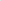 б) документ, удостоверяющий личность заявителя. В случае направления заявления посредством Единого портала государственных и муниципальных услуг (функций) (далее – ЕПГУ) сведения из документа, удостоверяющего личность заявителя, представителя формируются при подтверждении учетной записи в Единой системе идентификации и аутентификации (далее — ЕСИА) из состава соответствующих данных указанной учетной записи и могут быть проверены путем направления запроса с использованием системы межведомственного электронного взаимодействия;в) документ, подтверждающий полномочия представителя Заявителя действовать от имени Заявителя (в случае обращения за предоставлением услуги представителя Заявителя). При обращении посредством ЕПГУ указанный документ, выданный Заявителем, удостоверяется усиленной квалифицированной электронной подписью заявителя (в случае, если заявителем является юридическое лицо) или нотариуса с приложением файла открепленной усиленной квалифицированной электронной подписи в формате sig;- календарный график осуществления земляных работ; - проект осуществления работ (в случае изменения технических решений); - приказ о назначении работника, ответственного за осуществление земляных работ с указанием контактной информации (для юридических лиц, являющихся исполнителем работ) (в случае смены исполнителя работ). 2.4. Заявление и прилагаемый пакет документов регистрируется не позднее одного рабочего дня, следующего за днем его поступления в Учреждение. 2.5. Регистрация заявления и (или) документов (содержащихся в них сведений), поступивших в выходной или нерабочий праздничный день, осуществляется в первый за ним рабочий день.2.6. В случае отказа в приеме документов указанных в пунктах 2.2-2.3 настоящего Порядка, заявителю выдается уведомление об отказе в приеме документов с разъяснением выявленных недостатков в представленных документах и предложением принять меры по их устранению.2.7. По результатам рассмотрения заявления и приложенных к нему документов принимается решение о предоставлении разрешения на осуществление земляных работ (ордера) в соответствии с формой согласно приложению №4 к настоящему Порядку, а в случае отказа в предоставлении разрешения – решение об отказе в предоставлении такого разрешения в виде письма Учреждения, подписанного руководителем Учреждения.2.8. Разрешение на осуществление земляных работ (ордер) подписывается руководителем Учреждения в срок не более:- 10 рабочих дней со дня регистрации заявления и прилагаемых к нему документов в Учреждении;- не более 3 рабочих дней со дня регистрации Заявления и прилагаемых к нему документов в Учреждении при продлении разрешения на осуществление земляных работ. 2.9. Решение об отказе в предоставлении разрешения на осуществление земляных работ выдается не позднее рабочего дня, следующего за днем принятия такого решения, либо выдается в день личного обращения за получением указанного решения. Основаниями для отказа в предоставлении разрешения на осуществление земляных работ являются:1) наличие противоречивых сведений в Заявлении и приложенных к нему документах; 2) несоответствие информации, которая содержится в документах и сведениях, представленных Заявителем, данным, полученным в результате межведомственного электронного взаимодействия; 3) несоответствие документов, представляемых Заявителем, по форме или содержанию требованиям законодательства Российской Федерации; 4) запрос подан неуполномоченным лицом;5) неоплата компенсационной стоимости (либо компенсационного озеленения) в случае, когда ее оплата требуется.3. ПОРЯДОК ПРОДЛЕНИЯ И ЗАКРЫТИЯ РАЗРЕШЕНИЯ НА ОСУЩЕСТВЛЕНИЕ ЗЕМЛЯНЫХ РАБОТ3.1. В случае не завершения работ в течение срока, установленного разрешением на осуществление земляных работ, заявитель подает в Учреждение заявление о продлении разрешения на осуществление земляных работ по форме согласно приложению №2 к настоящему порядку.Продление разрешения осуществляется не более двух раз. В случае необходимости дальнейшего выполнения земляных работ необходимо получить новое разрешение на осуществление земляных работ.3.2. Подача Заявления на закрытие разрешения на осуществление земляных работ осуществляется в течение 3 рабочих дней после истечения срока действия ранее выданного разрешения по форме согласно приложению №3 настоящего Порядка.Закрытие разрешения на осуществление земляных работ осуществляется путем проставления отметки в разрешении на осуществление земляных работ, о чем уведомляется заявитель. 3.3. Если в случае проведения земляных работ предусмотрена вырубка (снос) зеленых насаждений, лицо, планирующее такую вырубку (снос), повреждение или уничтожение в рамках мероприятий по сохранению и развитию зеленого фонда, обязано обратиться в уполномоченный орган местного самоуправления для получения разрешения на право вырубки зеленых насаждений, оплаты компенсационной стоимости. 3.4. Земляные работы считаются завершенными после выполнения мероприятий по восстановлению поврежденных элементов благоустройства, расположенных на общественной или дворовой территории, улице, тротуаре, иных пешеходных и транспортных коммуникациях, газоне, иных озелененных территориях и других территориях муниципального образования, где производились земляные работы, в соответствии с документами, регламентирующими производство земляных работ с составление акта о завершении земляных работ и выполненном благоустройстве по форме согласно Приложению №5 к настоящему Порядку.Приложение №1 к Порядку предоставления разрешения на осуществление земляных работ на территории муниципального района Сергиевский Самарской областиФОРМАВ Администрацию муниципального района Сергиевский Самарской областиот____________________________________________________________________________________________(наименование организации, фамилия, имя, отчество физического лица)Адрес: Телефон: ИНН: Заявление о предоставлении разрешения на осуществление земляных работ Прошу предоставить разрешение на осуществление земляных работ на территории ___________________________________________________________________________________________________________________________________________________________________________________________________                                (вид работ)Место проведения работ:_______________________________________________________________________________________________________________________________________________________________________________________________________________________________________________________Вид вскрываемого покрытия:___________________________________________________________________Сведение об ответственном за осуществление земляных работ:Ф.И.О.:___________________________________________________________Должность:_______________________________________________________Паспортные данные: Серия _________ № ___________ выдан ____________________________________________________________________________________________________________________________________________________________________________________________________________Номер телефона: ___________________Номер и дата приказа о назначении ответственного лица: __________________________________________________________________________________________________________________________________________Срок осуществления земляных работ: _____________________________________________________________Полное восстановление дорожного покрытия и объектов благоустройства будет произведено в срок до: _______________________________________________Осуществление работ предполагает/не предполагает (нужное подчеркнуть) ограничение движения пешеходов или автотранспорта.Осуществление работ предполагает/не предполагает (нужное подчеркнуть) вырубку (снос) зеленых насаждений.Объект в полном объеме обеспечен проектно-сметной документацией, материалами, ограждением, механизмами, рабочей силой и финансированием.При осуществлении работ гарантируем безопасное и беспрепятственное движение автотранспорта и пешеходов.Обязуемся восстановить благоустройство на месте проведения работ.Подтверждаю согласие на обработку персональных данных в соответствии с требованиями Федерального закона от 27.07.2006 № 152-ФЗ «О персональных данных».Результат предоставления муниципальной услуги получу (нужное отметить):    ┌─┐    └─┘ лично в Администрации;    ┌─┐    └─┘ почтовым отправлением.Прилагаю: "___" ___________ 20___ г.     ___________________     ___________________ дата подачи заявления               подпись заявителя                       Ф.И.О. Приложение №2 к Порядку предоставления разрешения на осуществление земляных работ на территории муниципального района Сергиевский Самарской областиФОРМАВ Администрацию муниципального района Сергиевский Самарской области от_______________________________________________________________________________________________________(наименование организации, фамилия, имя, отчество физического лица)Адрес: Телефон: ЗАЯВЛЕНИЕо продлении разрешения на осуществление земляных работ на территории муниципального образованияПрошу продлить разрешение на осуществление земляных работ на территории ____________________ от «____»_______________ 20____ г. № ________.Срок производства земляных работ: __________________________________________________________________                                            (указать срок)Срок восстановления нарушенного благоустройства: __________________________________________________________________                                      (указать срок)Причина продления сроков осуществления земляных работ и/или восстановления благоустройства: ____________________________________________________________________________________________________________________________________Подтверждаю согласие на обработку персональных данных в соответствии с требованиями Федерального закона от 27.07.2006 № 152-ФЗ «О персональных данных».Результат предоставления муниципальной услуги получу (нужное отметить):┌─┐└─┘ лично в Администрации;┌─┐└─┘ почтовым отправлением.Прилагаю:Оригинал разрешения от "____" ___________ 20____ г. № _______."___" ___________ 20___ г.       __________________     ___________________   дата подачи заявления               подпись заявителя              Ф.И.О. заявителяПриложение №3 к Порядку предоставления разрешения на осуществление земляных работ на территории муниципального района Сергиевский Самарской областиФОРМАВ Администрацию муниципального района Сергиевский Самарской области от_______________________________________________________________________________________________________(наименование организации, фамилия, имя, отчество физического лица)Адрес: Телефон: ЗАЯВЛЕНИЕо закрытии (исполнении) разрешения на осуществление земляных работ на территории муниципального района СергиевскийПрошу закрыть разрешение на осуществление земляных работ на территории _______________  от "____" __________ 20____ г. № ________.Благоустройство, нарушенное в процессе производства земляных работ, выполнено в полном объеме.Прилагаю:1. Оригинал разрешения от "____" ___________ 20____ г. № _______.2.  Акт сдачи-приемки выполненных работ по благоустройству территории после осуществления земляных работ на территории муниципального района Сергиевский от "____" ___________ 20____ г. № _______.Подтверждаю согласие на обработку персональных данных в соответствии с требованиями  Федерального закона от 27.07.2006 № 152-ФЗ «О персональных данных».Результат предоставления муниципальной услуги получу (нужное отметить):┌─┐└─┘ лично в Администрации;┌─┐└─┘ почтовым отправлением."___" ___________ 20___ г.         ________________       ___________________    дата подачи заявления                 подпись заявителя         Ф.И.О. заявителяПриложение №4 к Порядку предоставления разрешения на осуществление земляных работ на территории муниципального района Сергиевский Самарской областиБланк УчрежденияО Р Д Е Р (разрешение)на осуществление земляных работ по________________________ ________________________________________________________ (указывается вид работ)____________________________________________________________________(указываются данные заявителя, адрес)с. Сергиевск                                                        «_____» ________ 20____ годаРазрешается осуществление земляных работ по ________________________________________________________________________________________________________________________________________________________________________________________________(указывается вид работ, данные заявителя, адрес)Адрес осуществления земляных работ: __________________________________________. Вид и объем вскрываемого покрытия (вид/объем в м3 или кв. м): ________________________________________________________________ Период осуществления земляных работ: с ___________ по ___________. Требования к осуществлению земляных работ:_____________________________________________________________________________________________Наименование подрядной организации, осуществляющей земляные работы:_____________________________________________________________Сведения о должностных лицах, ответственных за осуществление земляных работ: __________________________________________________________________Наименование подрядной организации, выполняющей работы по восстановлению благоустройства: _____________________________________________________________Отметка о продлении Особые отметки ____________________________________________________________.1. Производство работ вести согласно разработанной проектной документации.2. Получить согласование ниже перечисленных  организаций.3. После завершения работ выполнить уплотнение грунта в траншее и благоустройство прилегающей территории. 4. Контроль за исполнением земляных работ и восстановлением дорожного покрытия возложить на ____________________________________________.Руководитель МКУ «Управления  заказчика-застройщика, архитектуры иградостроительства» муниципального района Сергиевский                                                                        ___________Согласование организаций:1.Глава                                            ____________ поселения __________  	                                     _______________2.Начальник участка Северных электрических сетей                                                                              _______________3.Начальник РУЭС                                                                              ________________4. После завершения работ выполнить уплотнение грунта в траншее и благоустройство прилегающей территории.Зам. руководителя МКУ «Управления заказчика-застройщика, архитектуры и градо-строительства» муниципального района Сергиевский		                                                С. И. Коновалов5.Генеральный директор ООО «СКК»                                             __________________6.Начальник участка МРГ «Сергиевск»ООО «СВГК»							              _______________7.Мастер ОАО МРСК Волги«Самарские распределительные сети»                                     __________________Приложение №5 к Порядку предоставления разрешения на осуществление земляных работ на территории муниципального района Сергиевский Самарской областиФОРМААкто завершении земляных работ и выполненном благоустройстве____________________________________________________________________(организация, предприятие/ФИО, производитель работ)адрес:Земляные работы производились по адресу:Разрешение на производство земляных работ N от Комиссия в составе:представителя организации, производящей земляные работы (подрядчика)_________________________________________________________________________(Ф.И.О., должность)представителя организации, выполнившей благоустройство ________________________________________________________________________(Ф.И.О., должность)представителя управляющей организации или жилищно-эксплуатационной организации_________________________________________________________________________(Ф.И.О., должность)Произвела освидетельствование территории, на которой производились земляные и благоустроительные работы, на «___»______20____г. и составила настоящий акт на предмет выполнения благоустроительных работ в полном объеме.Представитель организации, производившей земляные работы (подрядчик),                        ___________________________                                                                                                                         (подпись)Представитель организации, выполнившей благоустройство, _________________________                                                                                                       (подпись)Представитель владельца объекта благоустройства, управляющей организации или жилищно-эксплуатационной организации  __________________________________________                                                                   (подпись)Приложение:Материалы фотофиксации выполненных работ;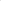 Документ, подтверждающий уведомление организаций, интересы которых были затронуты при проведении работ (в случае продления разрешения на право осуществления земляных работ)